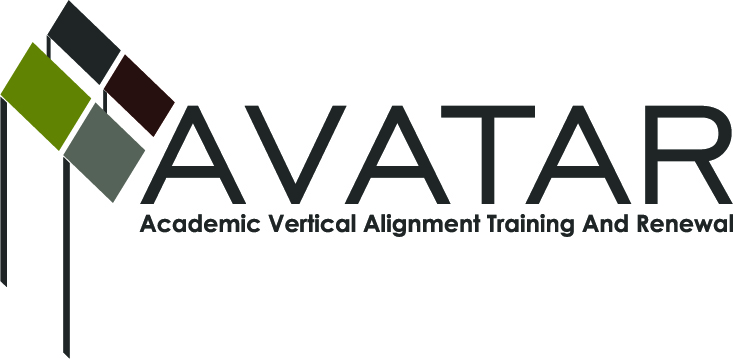 AVATAR Partnership Region: 2Meeting/Session Documentation FormForm should be completed after each meeting and given to the Regional AVATAR Coordinator/FacilitatorAgenda Format Key:  P = Presentation, F = Feedback, D = Decision-Making, W = Work Group, O = Other, with explanationAVATAR Meeting MinutesMeeting Participant ListMeeting:AVATAR Team MeetingAVATAR Team MeetingAVATAR Team MeetingAVATAR Team MeetingAVATAR Team MeetingMeeting Purpose:Focus of WorkFocus of WorkFocus of WorkFocus of WorkFocus of WorkDate:April 30, 2014Start Time:4:00 p.m.End Time:5:25 p.m.Meeting Coordinator/ Facilitator:Janet M. CunninghamLocation:Location:STAR AnnexSTAR AnnexMeeting Recorder:Janet M. CunninghamMeeting Timekeeper:Meeting Timekeeper:Connie NowellConnie NowellTimeTopicFormatDiscussion LeaderDesired Outcome4:05 p.m.Welcome DiscussionJanet Cunningham4:07 p.m.Discussion ItemsDiscussionJanet CunninghamPlan for college preparatory course 5:23 p.m.Next MeetingDiscussionJanet CunninghamSet dateAction ItemPerson ResponsibleDue DateWelcome:Dr. Cunningham introduced new member, Jake Salcines, West Oso ISD Dean of Instruction.Discussion Items:College Preparatory CourseThis will be an Avatar project.  There was a lengthy discussion of how this course will be implemented.  Items for discussion included:•  The purpose of the course;•  Having A and B courses and what each course would cover;•  What students should be in which course;•  The technology component of the course;•  Calculator use in the course;•  Course objectives;•  High school juniors taking the course;•  Basing the course on TSI objectives; •  When the course should be ready, etc.It was decided that the team to prepare the course would include the entire Avatar membership.  Several members offered to look at certain areas and have information ready for the next meeting.  The stipend amount for attendance at meetings was discussed.Next meeting – Wednesday, May 14, at 4:00 p.m., STAR Annex, 4201 Calallen Dr.Dr. Janet CunninghamNotesNameTitleOrganization/InstitutionJake SakinesDean of InstructionWest Oso ISDDr. Melana SilvaCurriculum CoordinatorCalallen ISDDr. Janet M. CunninghamExecutive  DirectorE2E Partners (P-16  Council)Carlos GuerreroInstructional CoachRobstown ISDPaula Kenney-WallaceDivision ChairCoastal Bend CollegeToni NorrellMath SpecialistESC-2Melissa Morin (by conference call)Research & PlanningESC-2Lisa HernandezMath TeacherOdem-Edroy ISDCindy FunkeMath TeacherOdem-Edroy ISDPaul JohnsonMath InstructorDel Mar College